Connecting PUTTY to HDP SandboxLaunch PUTTY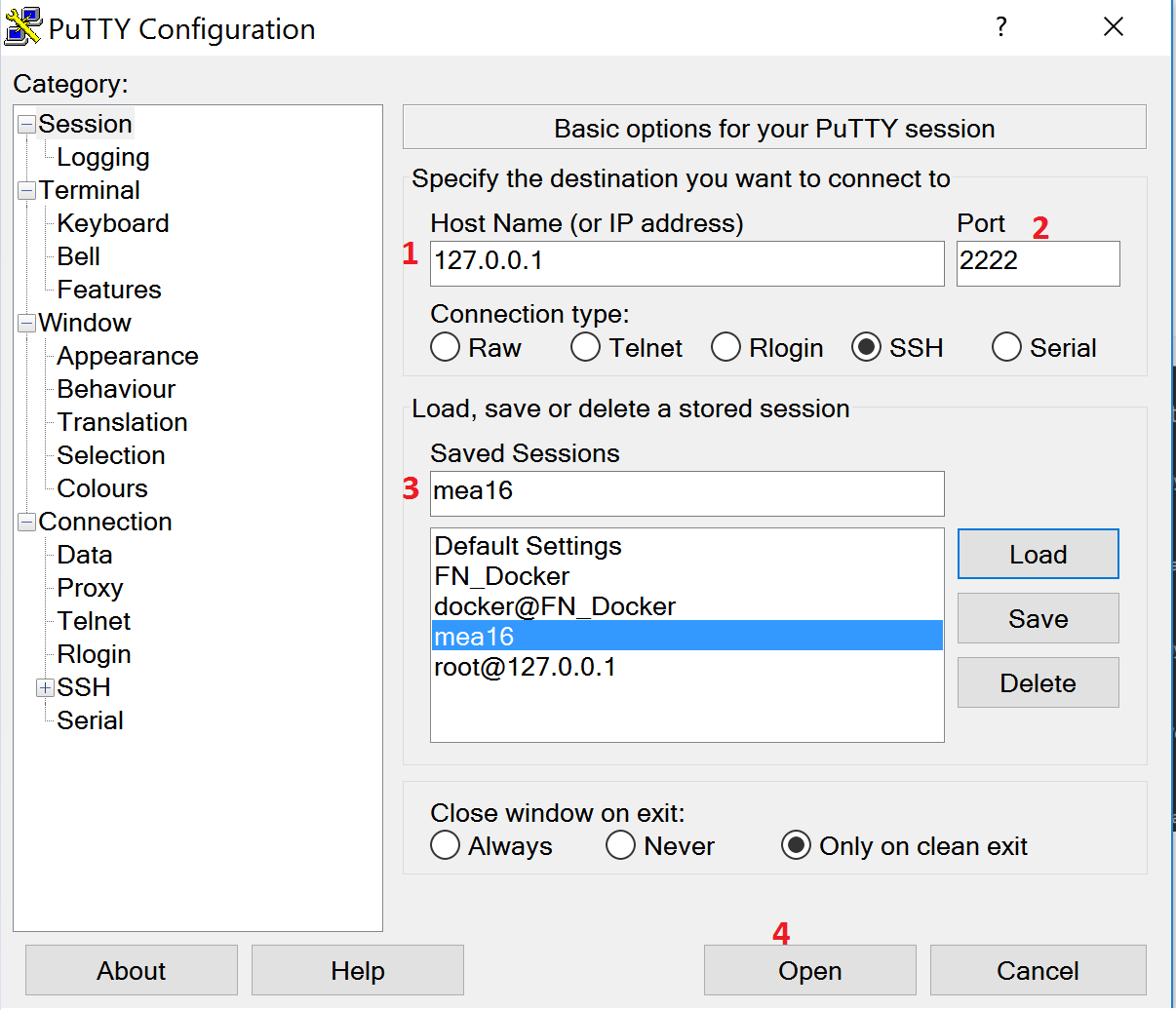 Enter User Name and PasswordUserName: rootPassword: password (you would be required to change this after first login)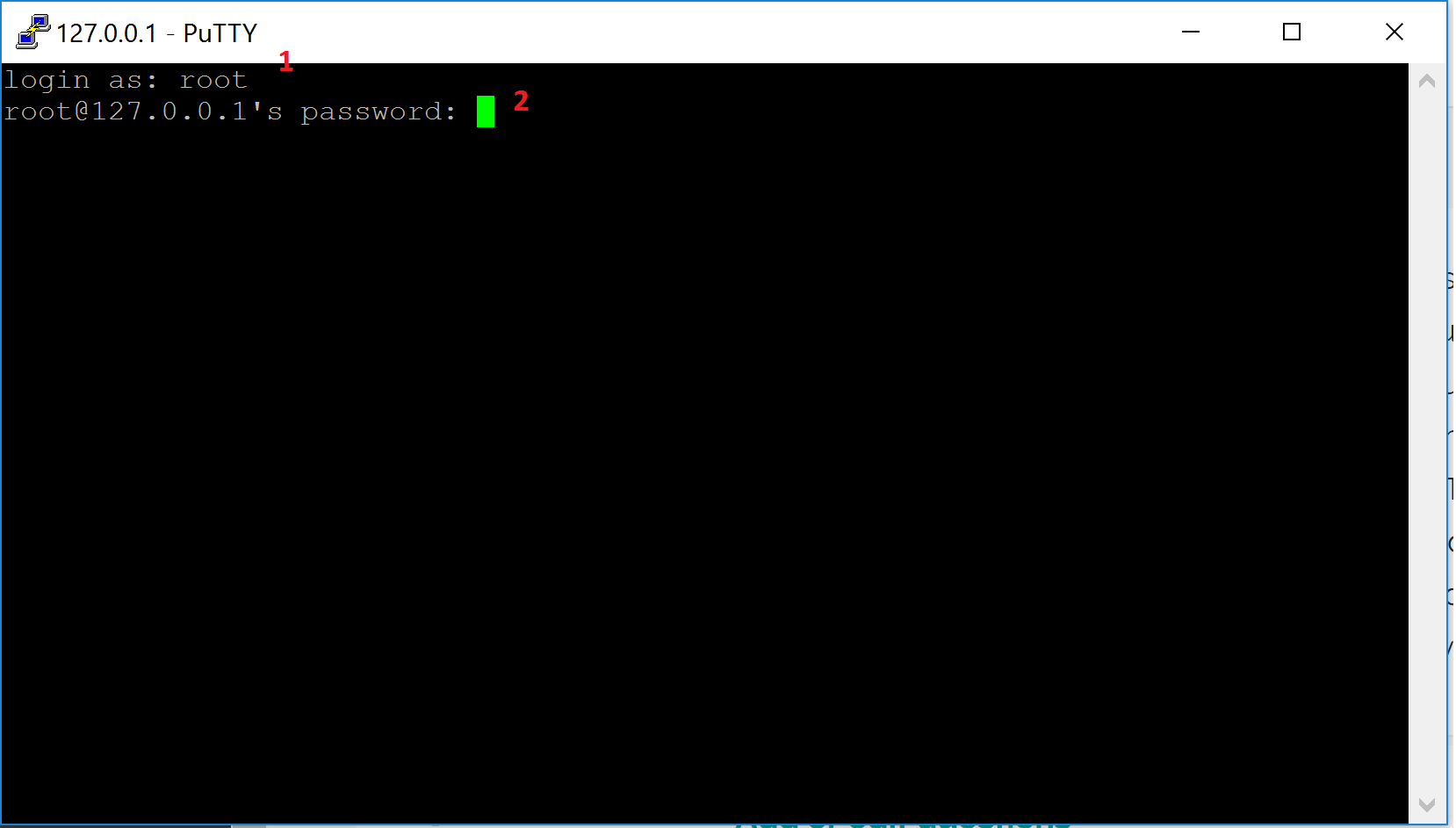 Successful login looks like this.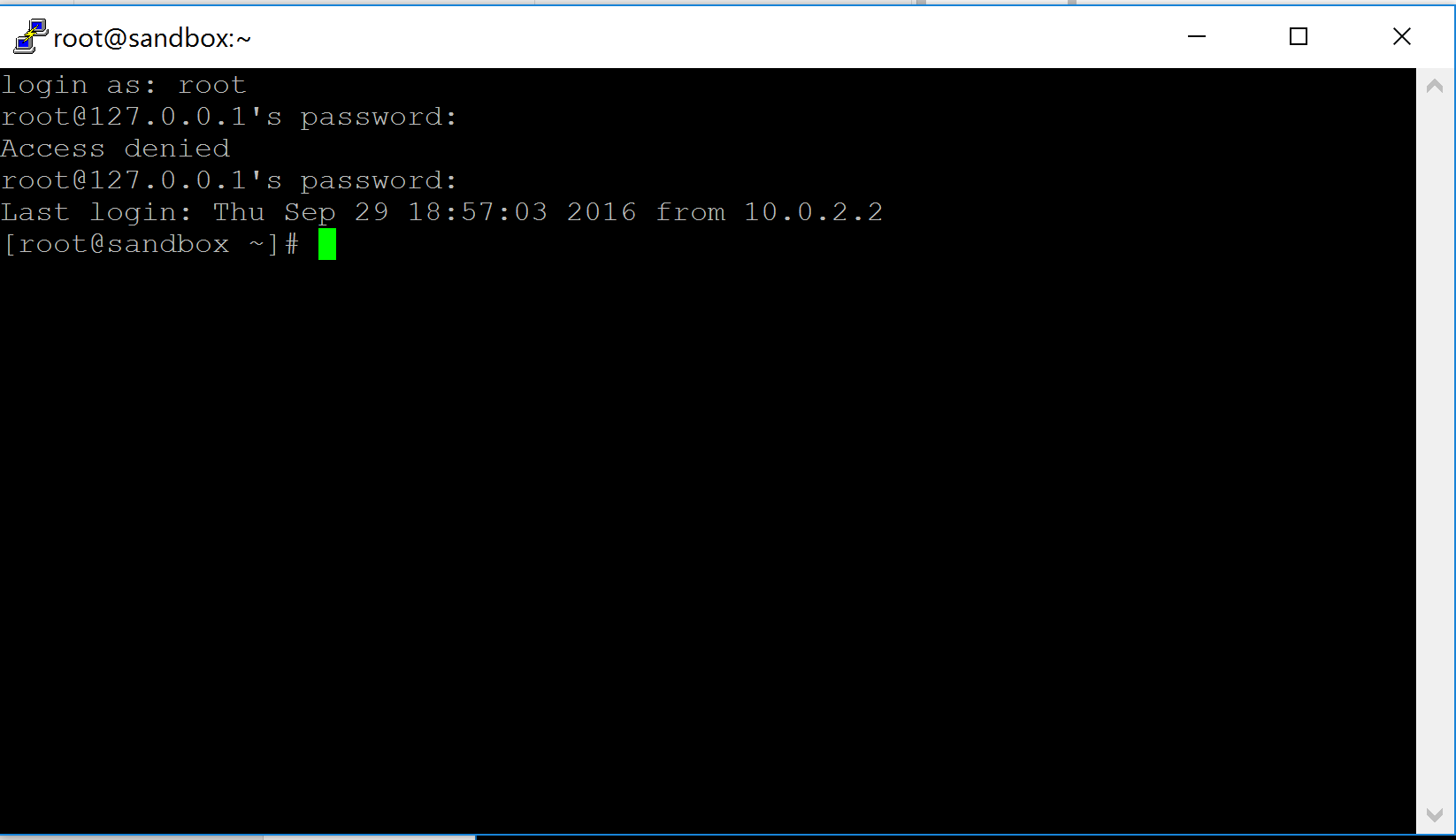 